ŘEŠENÍKosoúhlé promítání 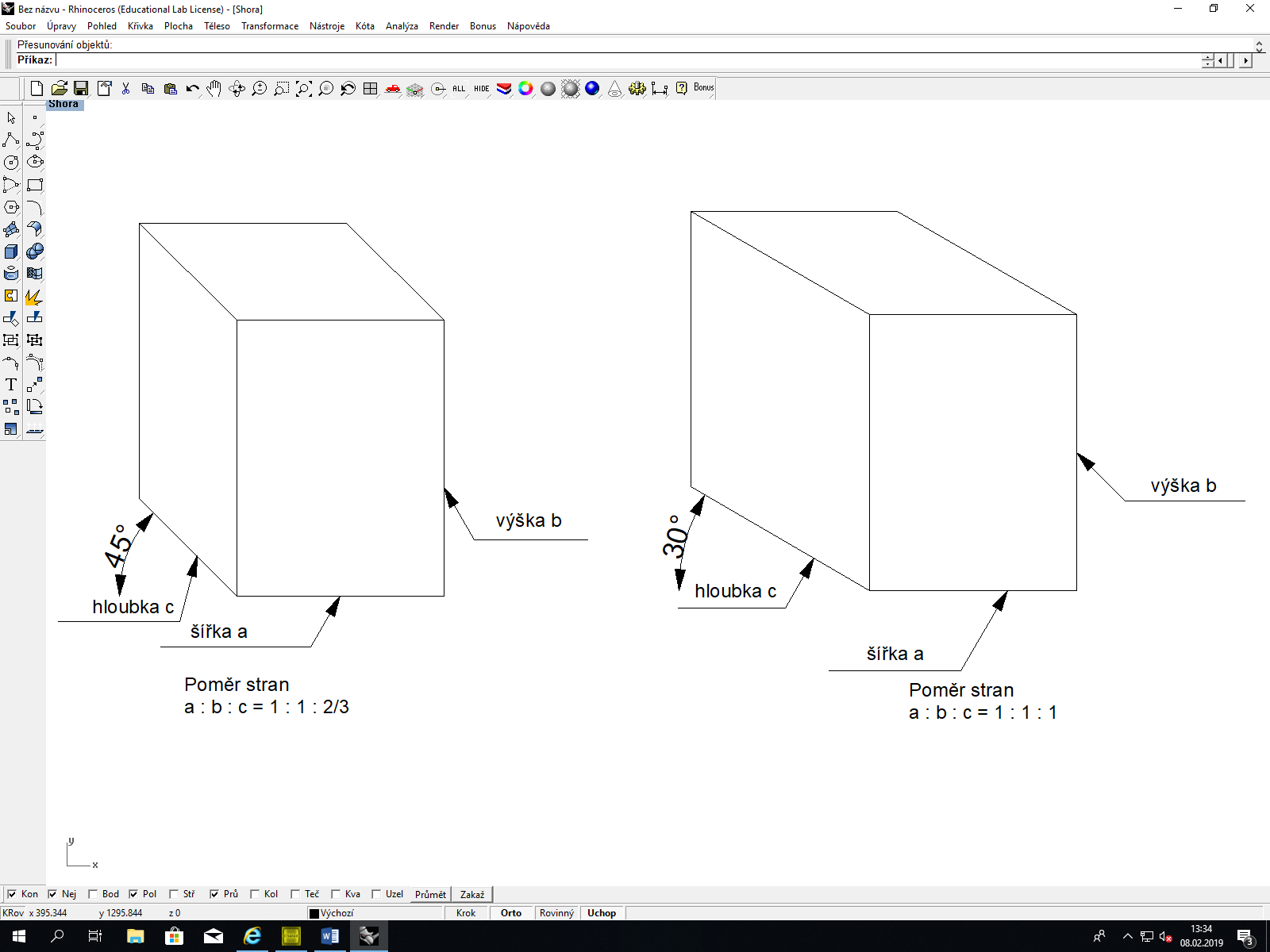 